中经网-数字经济专题内容介绍中经专题：数字经济（更新频次：每日更新）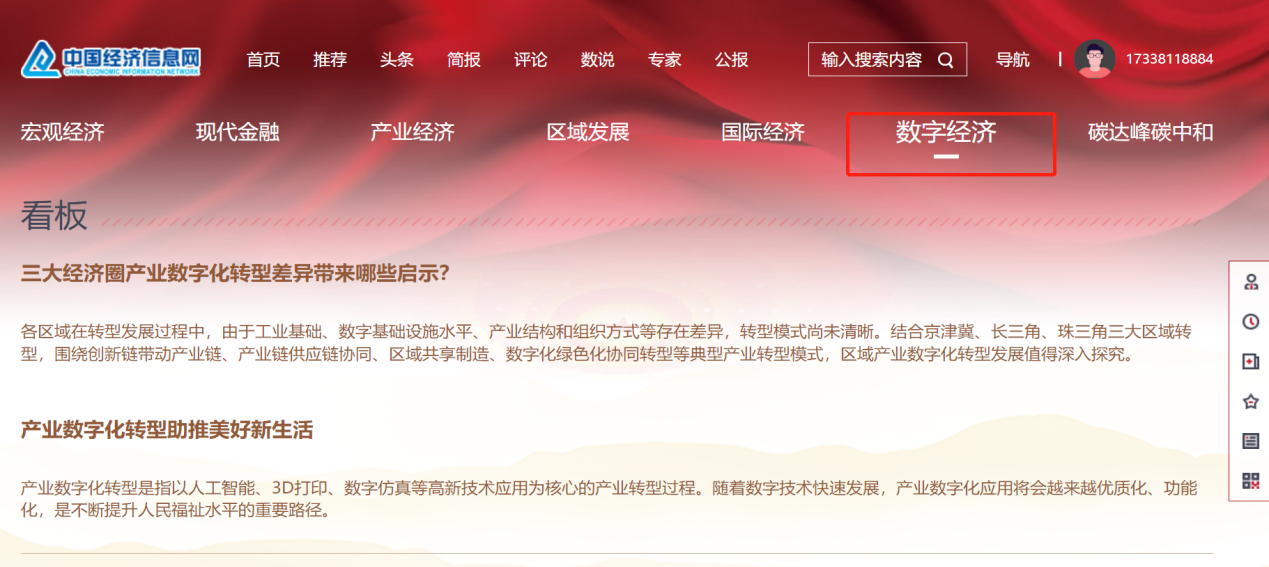 以中经网数据库为依托，根据用户实际需要，围绕经济社会热点、国家重大战略等组织内容。设立数字经济专题，一站式提供最新动态、政策、数据及相关分析。紧跟时代步伐，综合了解数字经济前沿、行业数字化转型.主要内容：聚集数字产业化、产业数字化、数字治理、数字政府等数字经济新业态及前沿热点，及时发布典型分析和权威部门公布的统计数据及数据快讯。内容涵盖：数字经济看板、最新资讯、权威声音、政策与解读、行业聚焦、技术前沿、全球视角、最新数据、分析报告、典型经验和专题热点。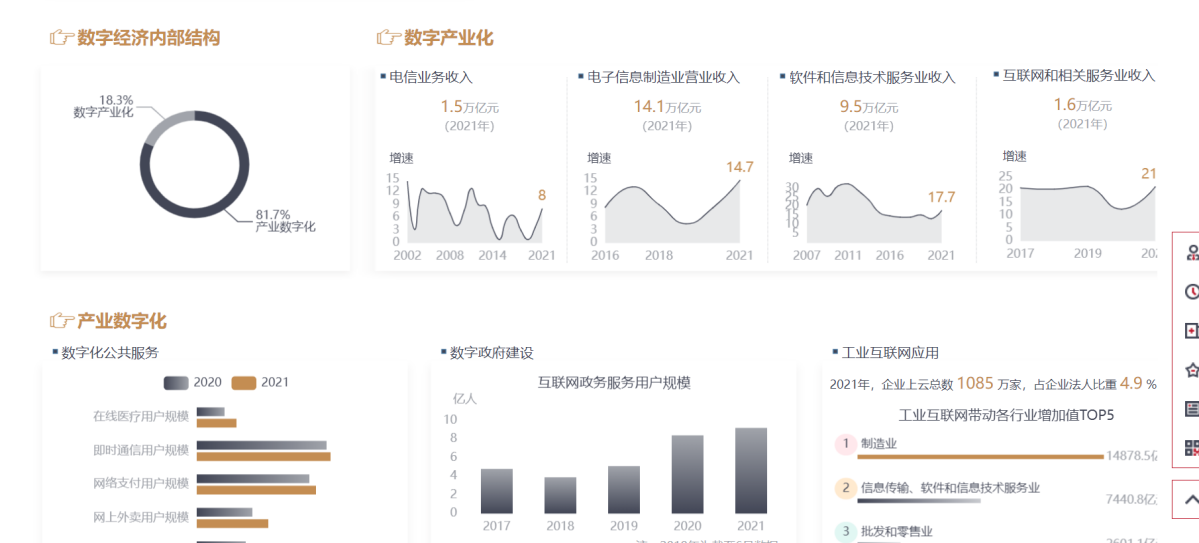 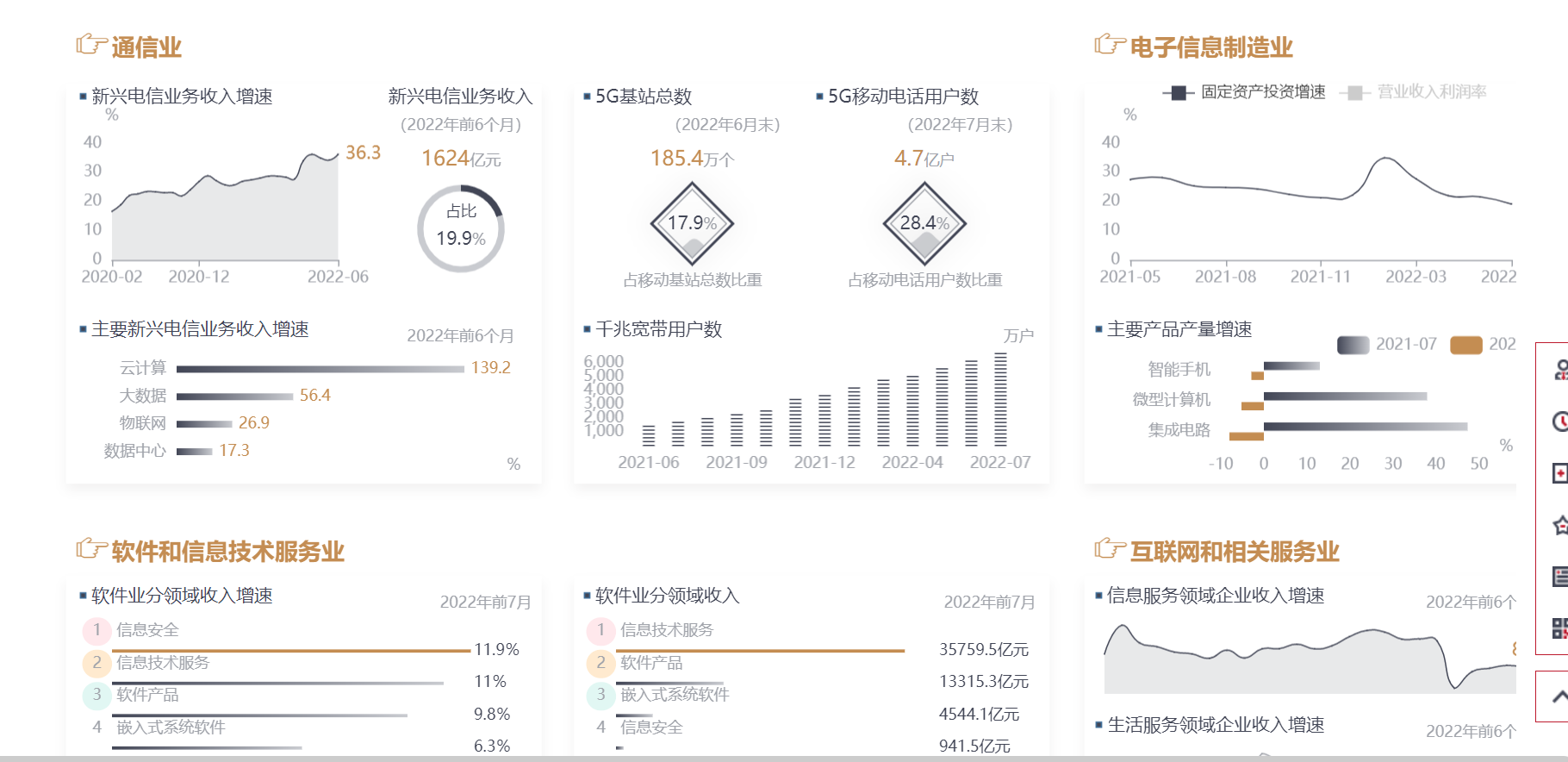 访问网址：https://nei.cei.cn/ztshuzijingji  数字经济-中经专网 (cei.cn)访问方式：IP在线访问访问期限：待开通中经网数据有限公司                                                         王文超                                                       010-68558519名称栏目名称栏目内容数字经济数字经济看板每日滚动更新，精选数字经济当天重要事件及政策简短评述。数字经济最新资讯每日滚动更新，报道数字经济最新新闻快讯，包括数字经济重大事件、政策发布、重大项目及投资机会等。数字经济权威声音每日滚动更新，汇集国家及部委、省市领导对数字经济的最新指示精神、调研考察及会议。数字经济政策与解读每日滚动更新，数字经济最新政策、规划、政策发布动态以及相关政策解读数字经济行业聚焦每日滚动更新，产业数字化转型动态，包括智慧能源、智能制造、智慧文旅、智慧交通等数字经济技术前沿每日滚动更新，报道国内外企业数字经济前沿技术最新进展数字经济全球视角每日滚动更新，美、欧、日韩等发达经济体，新兴国家数字经济发展动态、数字化典型应用数字经济最新数据精选数字经济数据快讯、最新数据，以图表和可视化两种形式展示数字经济整体情况、数字产业化进展，以及数字经济主要上市公司经营效益，为快速了解数字政府建设、工业互联网应用、数字基础设施建设等数字经济发展进展提供参考。数字经济分析报告精选国内外媒体、专家、学者发表的数字经济热点问题分析、评论、观点以及研究成果。数字经济典型经验精选国内外推进数字经济创新发展的主要举措及成效数字经济专题热点聚焦数字经济最新热点，一键式获取国家部署、国内进展、国外经验、前瞻观点等内容。专题热点涵盖：东数西算、区块链、云计算、数字人民币、数字政府、数字监管、元宇宙等